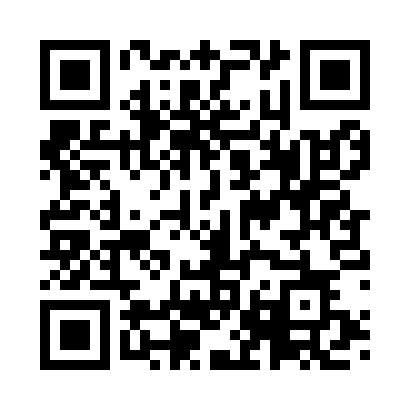 Prayer times for Acerenza, ItalyWed 1 May 2024 - Fri 31 May 2024High Latitude Method: Angle Based RulePrayer Calculation Method: Muslim World LeagueAsar Calculation Method: HanafiPrayer times provided by https://www.salahtimes.comDateDayFajrSunriseDhuhrAsrMaghribIsha1Wed4:095:5412:535:497:539:322Thu4:075:5312:535:507:549:333Fri4:055:5212:535:507:559:354Sat4:045:5112:535:517:569:365Sun4:025:4912:535:517:579:386Mon4:005:4812:535:527:589:397Tue3:585:4712:535:537:599:418Wed3:575:4612:535:538:009:429Thu3:555:4512:535:548:019:4410Fri3:535:4412:535:548:029:4511Sat3:525:4312:535:558:039:4712Sun3:505:4212:535:558:049:4813Mon3:495:4112:535:568:059:5014Tue3:475:4012:535:578:069:5115Wed3:465:3912:535:578:079:5316Thu3:445:3812:535:588:089:5417Fri3:435:3712:535:588:099:5618Sat3:415:3612:535:598:109:5719Sun3:405:3512:535:598:119:5920Mon3:395:3412:536:008:1210:0021Tue3:375:3412:536:008:1310:0122Wed3:365:3312:536:018:1410:0323Thu3:355:3212:536:018:1410:0424Fri3:335:3112:536:028:1510:0525Sat3:325:3112:536:028:1610:0726Sun3:315:3012:536:038:1710:0827Mon3:305:2912:536:038:1810:0928Tue3:295:2912:546:048:1910:1129Wed3:285:2812:546:048:1910:1230Thu3:275:2812:546:058:2010:1331Fri3:265:2712:546:058:2110:14